东航集团集采实施平台添加业主代表2019年03月客户成功部目 录1.登录东航集团集采实施平台公司管理员通过账号与密码进行登录；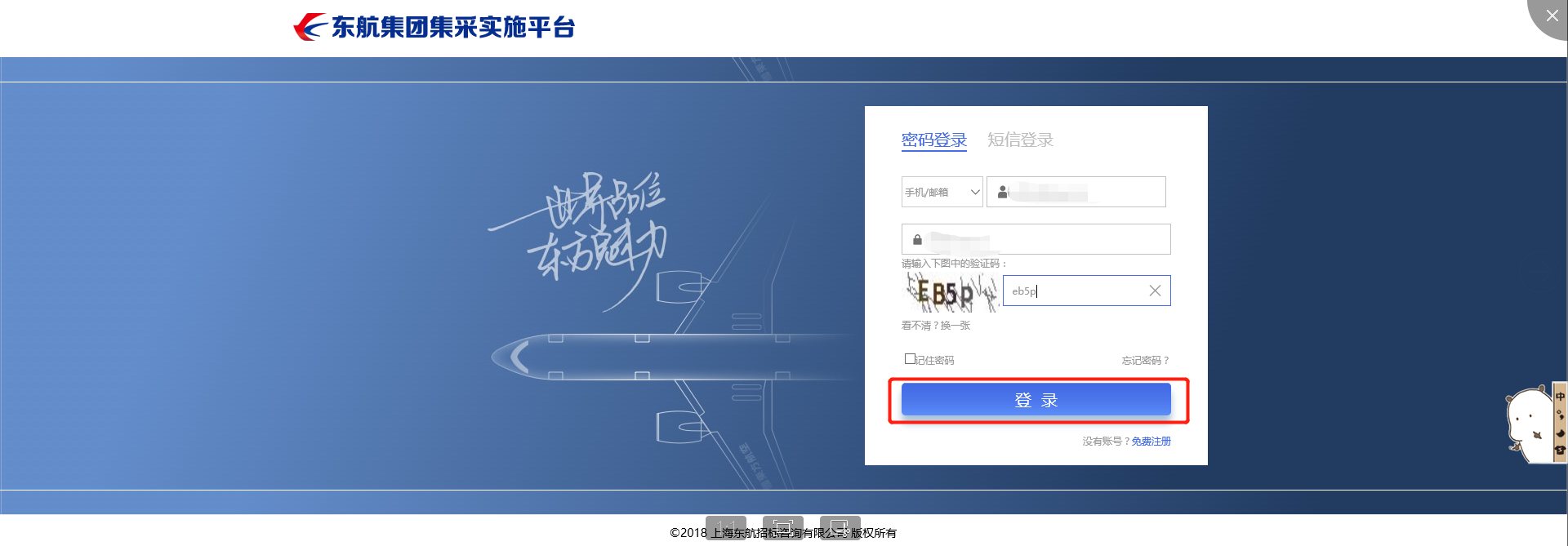 2.添加角色单击【系统管理-权限管理-角色管理】。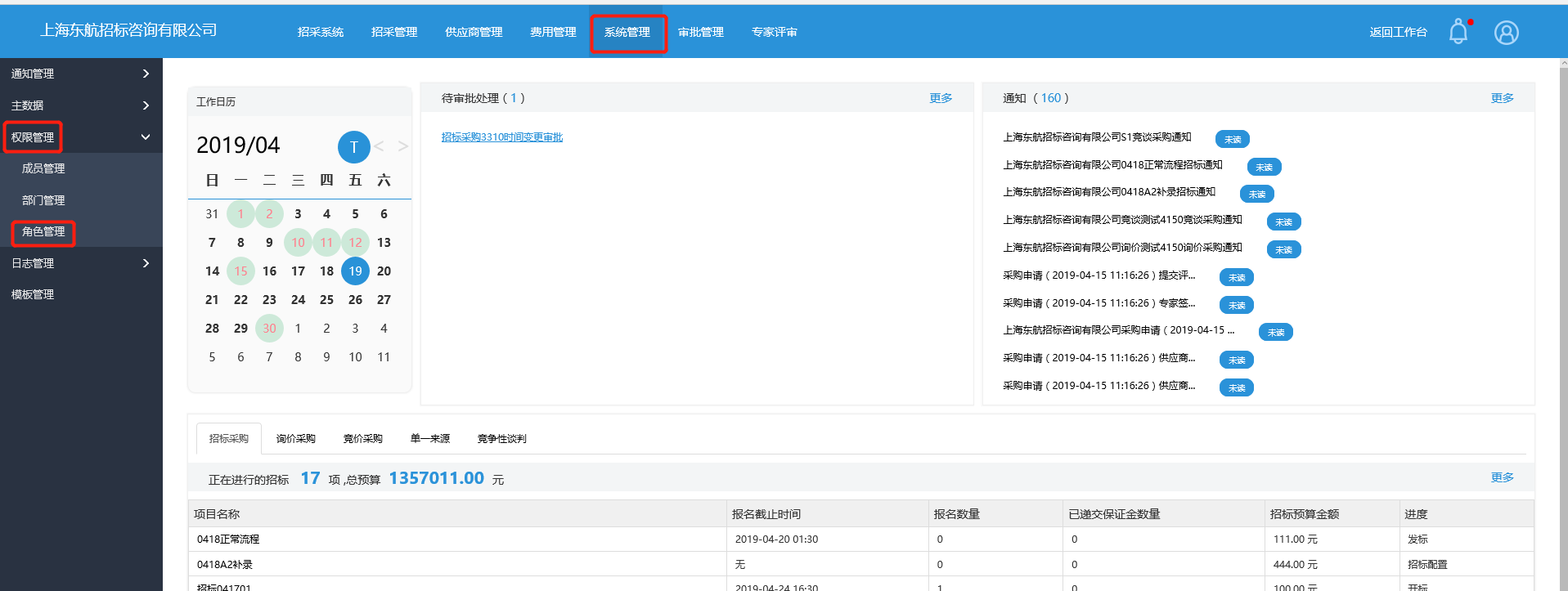 角色管理页面点【添加角色】按钮。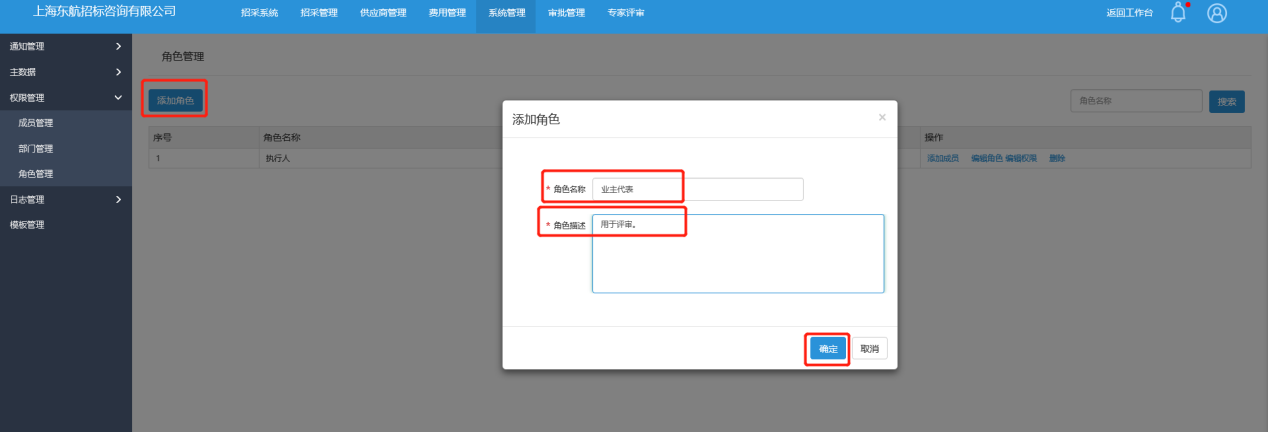 3.添加成员添加成功后，点击【添加成员】。选择要评审的成员双击成员名称后，该成员名称生成在右侧。点击【确认】按钮。注意：右侧展示该角色下的所有成员名单。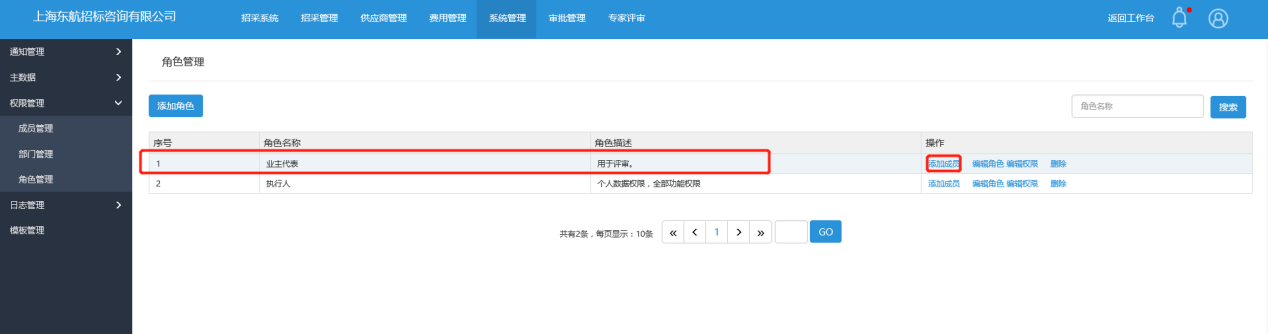 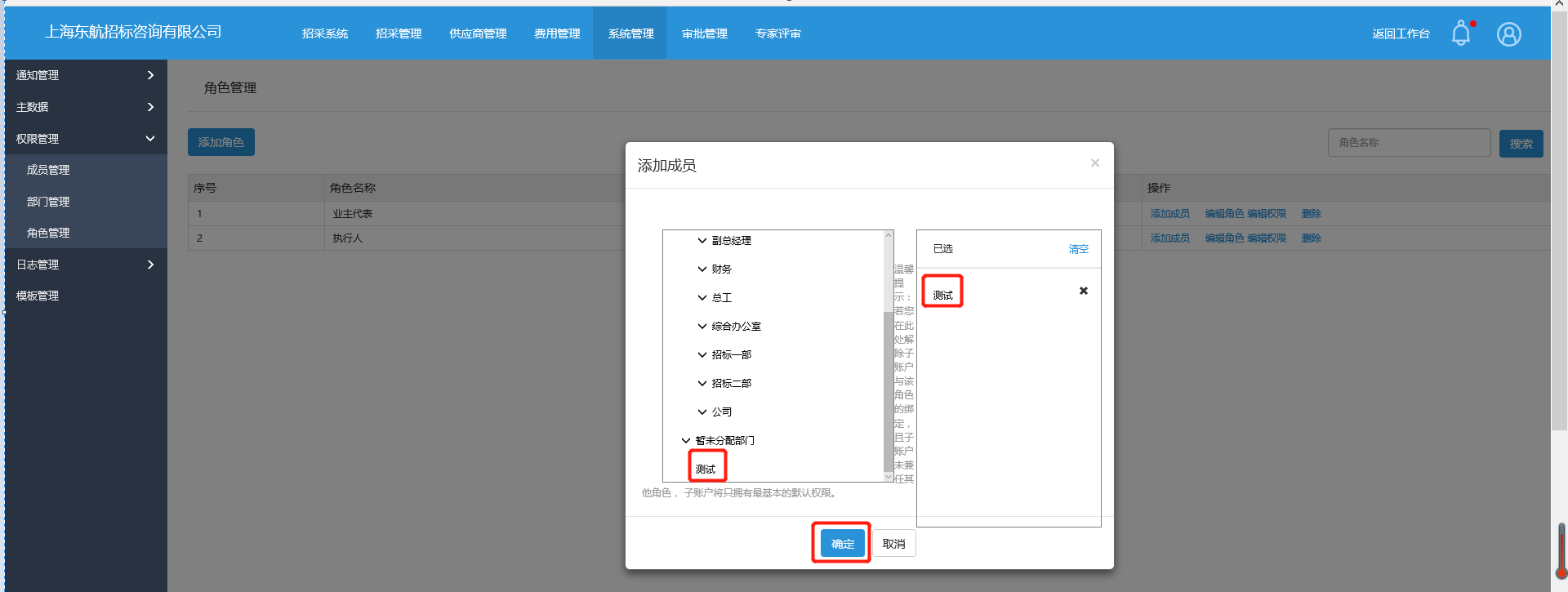 4.编辑权限添加成员后，回到列表页，点击该角色下的【编辑权限】按钮。在【编辑权限：角色：业主代表】页面中，选中【专家评审-专家评审-专家评审】勾选后，点击【保存并返回】按钮。注意：成员权限设置成功。该成员登录集采平台后，该成员将只有专家评审的权限。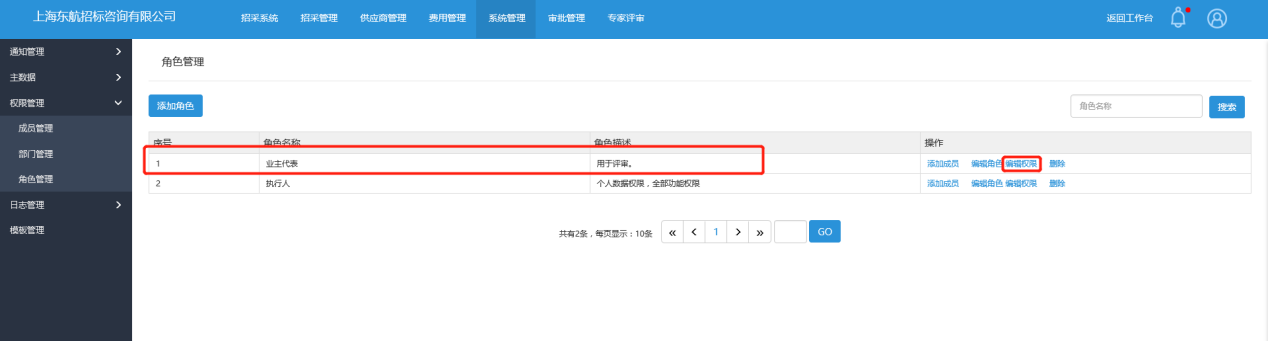 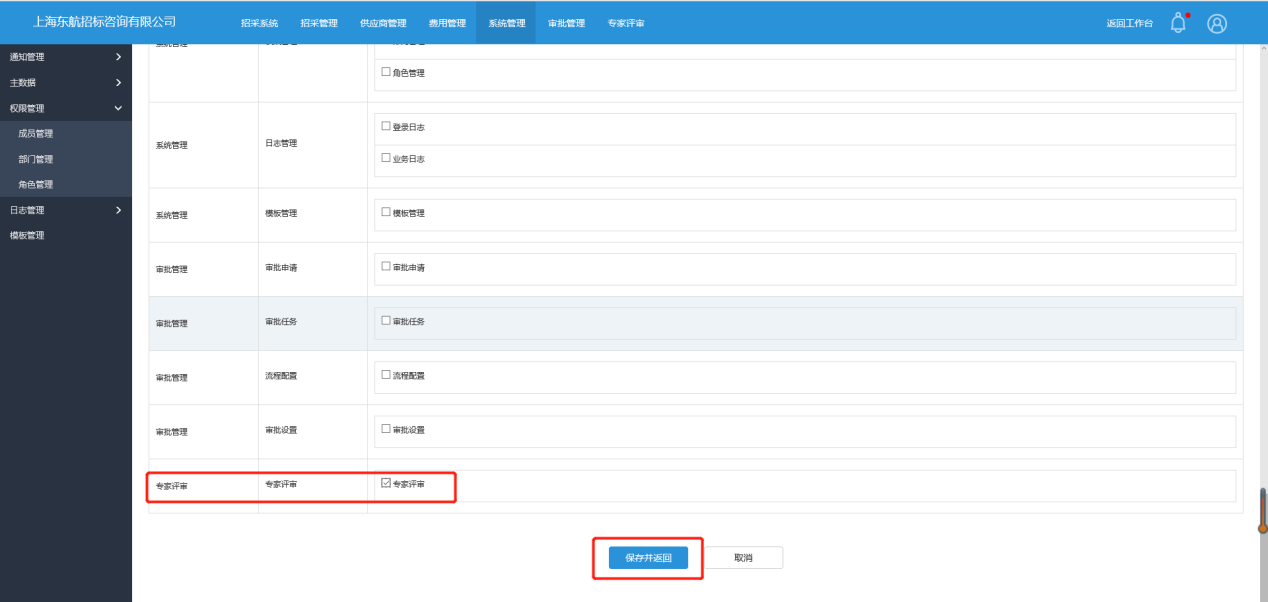 